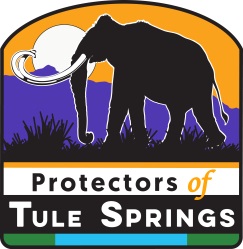 MAMMOTH PENNY PUSH STUDENT T-SHIRT DESIGN CONTEST CONSENT/RELEASE FORM AND WAIVER FOR ENTRANT IN CONTESTStudent’s Full Name:	Grade Level:	School Name:	Parent or Guardian Name:	Address:	Telephone:	Thank you for submitting a design to the Mammoth Penny Push Student T-Shirt Design Contest.  By entering this contest, each entrant and the parent(s) or legal guardian(s) of each entrant irrevocably assigns and transfers to the Protectors of Tule Springs (POTS) any and all right, title, and interest to the design (and all material embodied therein), including, without limitation, all copyrights and rights of publicity, and POTS shall be the perpetual and exclusive owner of the design. POTS may use, distribute, reproduce, modify, adapt, reformat, translate, create compilations and collective works, prepare derivative works based upon, print, record, publish, perform, display, broadcast, transmit, upload, re-post, or otherwise utilize in any manner the original or altered versions of the design or likeness at any time in the future along with the entrant’s name, likeness, picture, voice, and biographical information, including portions, composites, likenesses or distortions, or alterations of the same in connection with the contest, in any and all media or distribution mode now or hereafter known, including without limitation by means of television (including over the air or closed-circuit), the Internet including tulespringslv.com, protectorsoftulesprings.com, and ccsd.net, YouTube.com and other digital networks, social media, motion picture, microwave, photography, satellite, cable, “wireless cable”, multimedia, video dial tone, common carriage, open video service, or DVD at any time or times, throughout the world, without the need for any further consent and without any compensation.  I understand I am waiving my rights to sue or otherwise pursue any legal remedy against POTS for any action or omission, intentional or accidental, that may arise in connection with my participation in this t-shirt design contest, including, without limitation, any claim that use of the design invades any right of privacy, publicity and/or personality, defamation, libel, moral right, copyright, or any other personal and/or property right.I understand that POTS will not be obligated to defend or indemnify me should a dispute arise against me in relation to this design.  I also understand POTS will not initiate or maintain any litigation on my behalf in connection with the design.Student Signature		Date	Parent or Guardian Signature		Date		